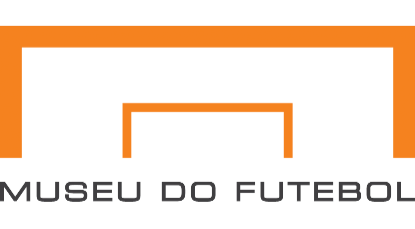 TERMO DE AUTORIZAÇÃO PARA USO DE IMAGEMPelo presente instrumento, eu, abaixo identificado, autorizo, em caráter irrevogável e irretratável, o IDBrasil Cultura, Educação e Esporte, entidade gestora do Museu do Futebol, inscrito no CNPJ/MF sob nº 10.233.223/0001-52, localizado na Praça Charles Miller s/nº, Estádio Paulo Machado de Carvalho, Pacaembu, São Paulo – SP, a utilizar a minha IMAGEM, captada em fotografia pelo fotógafo/a abaixo identificado, inscrita no 1º Concurso de Fotografia do Museu do Futebol, para fins de inserção no “Acervo do Museu do Futebol”, incluindo a produção de OBRAS NOVAS e DIVULGAÇÃO.A presente autorização é concedida gratuitamente e abrange o uso da minha IMAGEM, ora autorizada por toda e qualquer forma de utilização que permita a comunicação ao público, distribuição em meio digital ou físico, inclusive na Internet, redes sociais, material impresso e digital, projeções, reprodução em exposições, banco de dados, publicidade, divulgação, sem quaisquer limitações de prazo, número de tiragens, edições, reimpressões, utilizações ou exibições, em todo território nacional e internacional.O IDBrasil Cultura, Educação e Esporte, na qualidade de titular dos direitos patrimoniais de autor das OBRAS NOVAS mencionadas no presente instrumento, poderão dispor livremente das mesmas, diretamente ou por terceiros por ela autorizados. Para tanto, poderá, a seu único e exclusivo critério, licenciar e/ou ceder a terceiros, no todo ou em parte, seus direitos sobre a OBRA NOVA, não cabendo a mim qualquer direito e/ou remuneração, a qualquer tempo e título. _____________________, ________ de _____________________ de ________.DADOS DO/A FOTÓGRAFO/ANome: CPF:Identidade: Endereço: Celular:                          Telefone: E-mail: DADOS DA PESSOA RETRATADA Nome: CPF:Identidade: Endereço: Celular:                          Telefone: E-mail: ____________________________Assinatura da pessoa retratada